Об утверждении порядка определения цены земельных участков, находящихся в муниципальной собственности Карабашского сельского  поселения Мариинско-Посадского района Чувашской Республики при заключении договора купли-продажи земельного участка, без проведения торгов В соответствии с пунктом 2 статьи 39.4 Земельного Кодекса Российской Федерации, администрация  Карабашского сельского поселения Мариинско-Посадского района Чувашской Республики   п о с т а н о в л я е т:Утвердить прилагаемые Правила определения цены земельных участков, находящихся в муниципальной собственности  Карабашского сельского поселения Мариинско-Посадского района Чувашской Республики при заключении договора купли-продажи земельного участка, без проведения торгов.Настоящее постановление вступает в силу с момента его официального опубликования.Глава Карабашского сельского поселенияМариинско – Посадского района	                                                          Н.М.АлаевУтвержден постановлением администрации Карабашского сельского поселения  Мариинско-Посадского района Чувашской Республики от 03.03..2020 № 8Порядок
определения цены земельных участков, находящихся в муниципальной собственности Мариинско-Посадского района Чувашской Республики при заключении договора купли-продажи земельного участка, без проведения торговПродажа земельных участков, находящихся в муниципальной собственности Карабашского сельского поселения  Мариинско-Посадского района Чувашской Республики, гражданам и юридическим лицам, являющимся собственниками расположенных на таких земельных участках зданий, строений, сооружений, за исключением случаев, установленных законодательством, осуществляется по цене, равной:- гражданами, являющимися собственниками объектов недвижимого имущества, расположенных на таких земельных участках, предназначенных для индивидуального жилищного строительства, гаражного строительства, а также на земельных участках, расположенных в границах населенного пункта и предназначенных для ведения личного подсобного хозяйства (на приусадебных земельных участках), а также социально ориентированными некоммерческими организациями, являющимися собственниками расположенных на таких земельных участках зданий, строений, сооружений, если федеральными законами для указанных собственников не установлен иной порядок приобретения земельных участков в собственность, устанавливается цена земельных участков в размере десятикратной ставки земельного налога за единицу площади земельного участка;- иными лицами, являющимися собственниками зданий, строений, сооружений, расположенных на таких земельных участках, устанавливается цена земельных участков в размере их кадастровой стоимости;       - резидентами индустриальных (промышленных) парков, резидентами территорий опережающего социально-экономического развития, инвесторами масштабных инвестиционных проектов, являющимися собственниками зданий, сооружений, расположенных на земельных участках, находящихся на территориях индустриальных (промышленных) парков, территориях опережающего социально-экономического развития, реализации масштабных инвестиционных проектов, цена земельных участков устанавливается в размере 15 процентов кадастровой стоимости земельного участка.ЧĂВАШ РЕСПУБЛИКИСĔНТĔРВĂРРИ РАЙОНĚ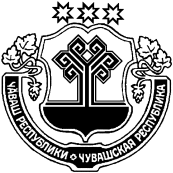 ЧУВАШСКАЯ РЕСПУБЛИКА МАРИИНСКО-ПОСАДСКИЙ РАЙОН КАРАПАШ ЯЛ ПОСЕЛЕНИЙĚН АДМИНИСТРАЦИЙĚ ЙЫШĂНУ               2020. 03 .03.     8 №  Карапаш ялěАДМИНИСТРАЦИЯ КАРАБАШСКОГО СЕЛЬСКОГО ПОСЕЛЕНИЯ ПОСТАНОВЛЕНИЕ                       03. 03.  2020     №8      	деревня Карабаши